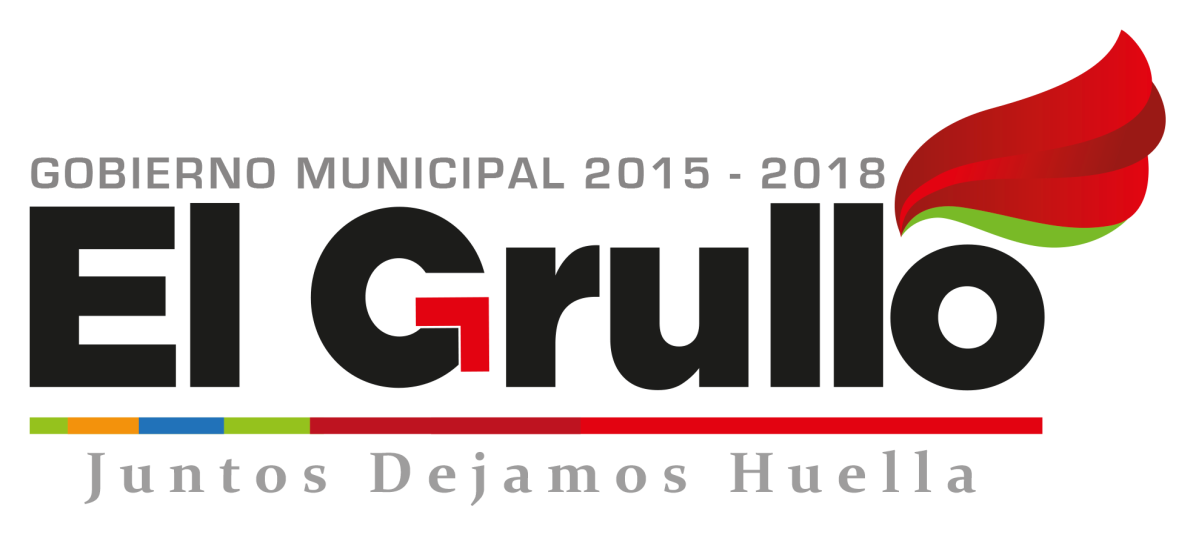 INFORMEMENSUAL  DE ACTIVIDADESSEPTIEMBRE 2018María Guadalupe Zamora Murillo.Director de Servicios Públicos MunicipalesDepartamentoLogros o actividades:Parques y JardinesServicios de poda en: Alameda Municipal.Servicios de poda en Calles: Hidalgo # 454 y Obregón.Se plantó Arboles y Pasto: Parque Chiautempan, Casa de Cultura.Se podo y limpio: Camellón Hidalgo, Andador, Cementerio, Glorietas, Parque Santa Cecilia.Poda de Canchas: Globo, Mira valle y Progreso.Poda de Canchas En Localidades: Ayuquila, Aguacate, El Cacalote, Las Pilas, Palo Blanco, Puerta de Barro y La Laja.Apoyo en El Grullo: Escuela Adolfo López Mateos, URR  y CADI.Poda en Localidades: Plaza Cívica, Preescolar y Escuela 20 de noviembre de Ayuquila, Preescolar del Cacalote Jardín y parque de las Pilas.AlumbradoLámparas reparadas: 139Servicios eléctricos en: Casa de Cultura.CementerioServicios realizados: 11 Constancias: 03Manifestaciones: 01Permisos de remodelación: 03Ventas de espacios: 0Fosas donadas (personas de escasos recursos: 0RastroSacrificios.Bovinos: 72   Porcino: 796PinturaSe pintó en: Se Inició Escuela  de Música de la Casa de Cultura y Se terminó de Presidencia Nueva.FontaneríaSe dio servicio en: Domo, Mantenimiento de Canchas  Y Presidencia.